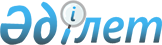 О внесении изменения в постановление акимата города Алматы от 11 апреля 2012 года № 2/296 "Об утверждении Правил передачи в имущественный наем (аренду) коммунального имущества города Алматы"
					
			Утративший силу
			
			
		
					Постановление акимата города Алматы от 23 июля 2012 года N 3/626. Зарегистрировано в Департаменте юстиции города Алматы 17 августа 2012 года за N 950. Утратило силу постановлением акимата города Алматы от 20 июня 2014 года № 2/489      Сноска. Утратило силу постановлением акимата города Алматы от 20.06.2014 № 2/489 (вводится в действие по истечении десяти календарных дней после дня его первого официального опубликования).      В соответствии с Законами Республики Казахстан от 23 января 2001 года «О местном государственном управлении и самоуправлении в Республике Казахстан» и от 1 марта 2011 года «О государственном имуществе», в целях эффективного управления и распоряжения коммунальным имуществом города Алматы, акимат города Алматы ПОСТАНОВЛЯЕТ:



      1. Внести в постановление акимата города Алматы «Об утверждении Правил передачи в имущественный наем (аренду) коммунального имущества города Алматы» от 11 апреля 2012 года № 2/296 (зарегистрировано в Реестре государственной регистрации нормативных правовых актов за № 936, опубликовано в газетах «Вечерний Алматы» и «Алматы Ақшамы» 26 мая 2012 года № 65, № 63) следующее изменение:

      в Правилах передачи в имущественный наем (аренду) коммунального имущества города Алматы, утвержденных указанным постановлением:



      в приложении 1:

      строку, порядковый номер 3.9. изложить в следующей редакции:

      2. Контроль за исполнением настоящего постановления возложить на заместителя акима города Алматы М. Кудышева.



      3. Настоящее постановление вступает в силу со дня его государственной регистрации в органах юстиции и вводится в действие по истечении десяти календарных дней после дня его первого официального опубликования.      Аким города Алматы              А. Есимов
					© 2012. РГП на ПХВ «Институт законодательства и правовой информации Республики Казахстан» Министерства юстиции Республики Казахстан
				3.9. Общественные бани и производство товарной продукции (цех, склад)2,0